הערכת תוצרי תלמידים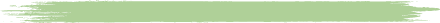 לצורך הערכת תוצרי התלמידים ומיון התשובות שלהם ניתן להיעזר בטבלה הבאה: שם התלמיד/ההכול נכוןטעו בהזזה אופקיתטעו בהזזה אנכיתטעו בשילוב הזזותהערותסך-הכול